ACTA DE INEXISTENCIA DE VIAJES INTERNACIONALESEn San Salvador, a las nueve horas con treinta minutos del cinco de abril de 2021, la Superintendencia del Sistema Financiero HACE CONSTAR QUE: Los lineamientos 1 y 2 para la publicación de información oficiosa, emitidos por el Instituto de Acceso a la Información Pública, con base en el numeral 11 del artículo 10 de la Ley de Acceso a la Información Pública (LAIP), establecen la publicación de: “Los listado de viajes internacionales autorizados por los entes obligados  que sean financiados con fondos públicos, incluyendo nombre del funcionario o empleado, destino, objetivo, valor del pasaje, viáticos asignados y cualquier otro gasto”. La Superintendencia del Sistema Financiero no ha autorizado la realización de viajes internacionales para el período comprendido entre enero y marzo de 2021.Por lo tanto, en el marco del artículo 73 de la LAIP, la información referida es inexistente para el mencionado período.Sin más que hacer constar, se cierra y firma la presente acta.ORIGINAL FIRMADO POR OFICIAL DE INFORMACIÓN EN FUNCIONESCristian Marcel Menjívar NavarreteOficial de Información en FuncionesSuperintendencia del Sistema Financiero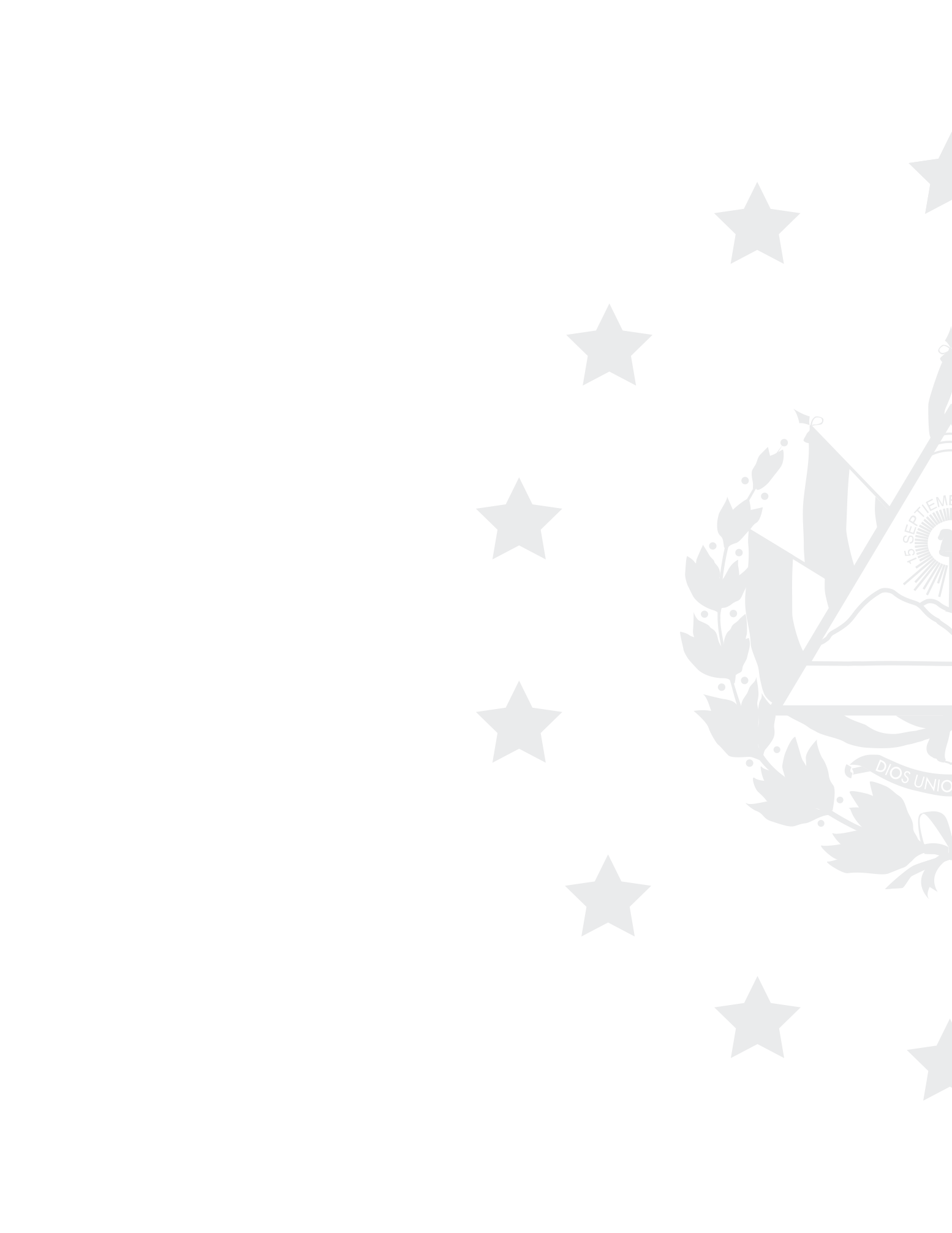 